Колледжи Калужской областиКалужский колледж народного хозяйства и природообустройства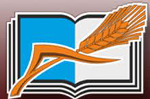 ГосударственныйС бюджетными местамиС общежитиемСр. аттестат 3.87 баллаКалужский базовый медицинский колледжГосударственныйС бюджетными местамиС общежитиемСр. аттестат 3.88 баллаСреднерусский колледж управления и бизнесаНегосударственныйСр. аттестат 4.17 баллаКалужский техникум электронных приборовГосударственныйС бюджетными местамиСр. аттестат 4.01 баллаЛюдиновский индустриальный техникумГосударственныйС бюджетными местамиС общежитиемСр. аттестат 3.59 баллаОбнинский гуманитарный колледжНегосударственныйСр. аттестат 3,54 баллаГубернаторский аграрный колледжГосударственныйС бюджетными местамиС общежитиемСр. аттестат 3.53 баллаКалужский колледж экономики и технологийГосударственныйС бюджетными местамиС общежитиемСр. аттестат 3.74 баллаКалужский областной колледж культуры и искусствГосударственныйС бюджетными местамиС общежитиемСр. аттестат 3.95 баллаКалужский коммунально-строительный техникум им. И.К. ЦипулинаГосударственныйС бюджетными местамиС общежитиемСр. аттестат 3.68 баллаОбнинский колледж технологий и услугГосударственныйС бюджетными местамиС общежитиемСр. аттестат 3.75 баллаКолледж транспорта и сервисаГосударственныйС бюджетными местамиС общежитиемСр. аттестат 3.64 баллаКолледж Национальный исследовательский ядерный университет «МИФИ» — в г. ОбнинскГосударственныйС бюджетными местамиС общежитиемСр. аттестат 3.94 баллаКолледж Петербургский государственный университет путей сообщения Александра I — в г. КалугаГосударственныйС бюджетными местамиС общежитиемСр. аттестат 4.02 баллаКировский индустриально-педагогический колледж им. А.П. ЧурилинаГосударственныйС бюджетными местамиС общежитиемСр. аттестат 4,05 баллаМедицинское училищеГосударственныйС бюджетными местамиСр. аттестат 4,17 баллаСосенский политехнический техникумГосударственныйС бюджетными местамиСр. аттестат 3.33 баллаСовременный гуманитарный колледжНегосударственныйСр. аттестат 3.70 баллаКолледж Московский финансово-юридический университет — в г. МалоярославецНегосударственныйСр. аттестат 3.60 баллаЕрмолинский техникумГосударственныйС бюджетными местамиСр. аттестат 3,65 баллаКалужский технический колледжГосударственныйС бюджетными местамиС общежитиемСр. аттестат 3,7 баллаКалужский областной музыкальный колледж им. С.И. ТанееваГосударственныйС бюджетными местамиС общежитиемСр. аттестат 4,09 баллаКалужский педагогический колледжГосударственныйС бюджетными местамиС общежитиемСр. аттестат 3,63 баллаОбнинский колледж искусствНегосударственныйСр. аттестат 4 баллаКалужский транспортно-технологический техникум им. А.Т. КарповаГосударственныйС бюджетными местамиС общежитием10 лучших колледжей регионаСр. аттестат 3,77 баллаКалужский колледж сервиса и дизайнаГосударственныйС бюджетными местамиС общежитиемСр. аттестат 3,45 баллаПеремышльский техникум эксплуатации транспортаГосударственныйС бюджетными местамиС общежитиемСр. аттестат 3,93 баллаДуховное училище по подготовке регентов и иконописцевНегосударственныйС общежитиемСр. аттестат 4,26 баллаКолледж механизации и сервисаГосударственныйС бюджетными местамиС общежитиемСр. аттестат 3,37 баллаТарусский многопрофильный техникумГосударственныйС бюджетными местамиС общежитиемСр. аттестат 3,5 баллаКалужский кадетский многопрофильный техникумГосударственныйС бюджетными местамиСр. аттестат 3,7 баллаКолледж Всероссийский государственный университет юстиции — в г. КалугаГосударственныйС бюджетными местамиСр. аттестат 3,84 балла